المملكة المغربية	    Ministère de L’education Nationale                                                       وزارة الــتــربية الـــوطــنــيــة                                                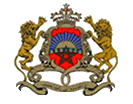     De L’Enseignement   Supérieur                     والتــــعــلــيـــم الــــــــعـــــالـــي                                             De La formation      des     cadres                    وتـــــــكــــويــــــن الأطـــــــــر                                            Et  de La Recherche  Scientifique                   والـــــبـــــحــــث الــعــلــمـــــي                                                        Département de l’enseignement        قـطـاع الـتـعـلـــيـم المــدرســــي                         الأكاديمية الجهوية للتربية والتكوين سوس ماسة درعة    Scolaire                                                                                    نيــابــة تنــــــغــــيــر                                                                المؤسسة:............................... ----------------------------------------------------------------------------------------------------------------------------------       Nom الاسم العائلي : ..........................................................................................................:prénomالاسم الشخصي :...................................................................................................:رقم البطاقة الوطنية:............................................... السلم :......................................................الاطار :............................................................................................................................الرتبة :......................................                                                                                        تاريخ التوظيف :................................................. مقر العمل :................................................          تاريخ الزواج :...................................................................................................................         تاريخ الطلاق :..................................................................................................................تاريخ الوفاة :.....................................................................................................................Nom الاسم العائلي للزوج(ة) :.................................................................................................Prénomالاسم الشحصي للزوج(ة) :.........................................................................................مهنة الزوج (ة) :................................................... ر.التأجير :.................................................ر.بطاقة التعريف الوطنية للزوج (ة) :.........................................................................................ترتيب الزوج (ة) :................................................................................................-----------------------------------------------------------------------------------------------------------------------------------تنبيه : -  بطاقة تقديم خاصة بحركية الزوج (ة) : تصريح بالزواج،طلاق،مهنة الزوج (ة) ،وفاة ،الرج-  سترجع كل ورقة ناقصة او تحتوي على معلومات غير صحيحة إلى صاحبها مرفقة بالملف وذلك قصد تصحيحهاتوقيع السيد المدير :                                                                            توقيع السيد النائب :